CSCI 1900  -  Homework 20 - BSection 13.2:  Finite State Machines    (19)Given the following formal description of a finite state machine , where    Draw the diagraph of the FSM      (1)Describe the strings that are accepted by FSM    (1)Write the formal description of the following FSM, which accepts strings containing at least 2 a ’s.  (5)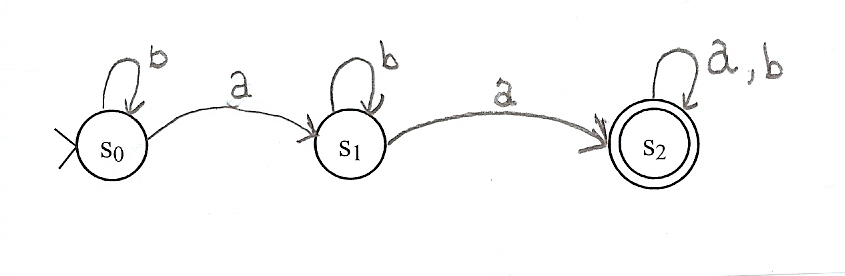 Give the formal description and draw the finite state machine with an input alphabet {a, b} and accepts all strings that begin with a and end with b.    (6)Give the formal description and draw the diagraph of the finite state machine with an input alphabet {0, 1} and accepts all strings that contain an odd number of 0 ’s.     (6)abs0s1s0s1s1s2s2s1s0